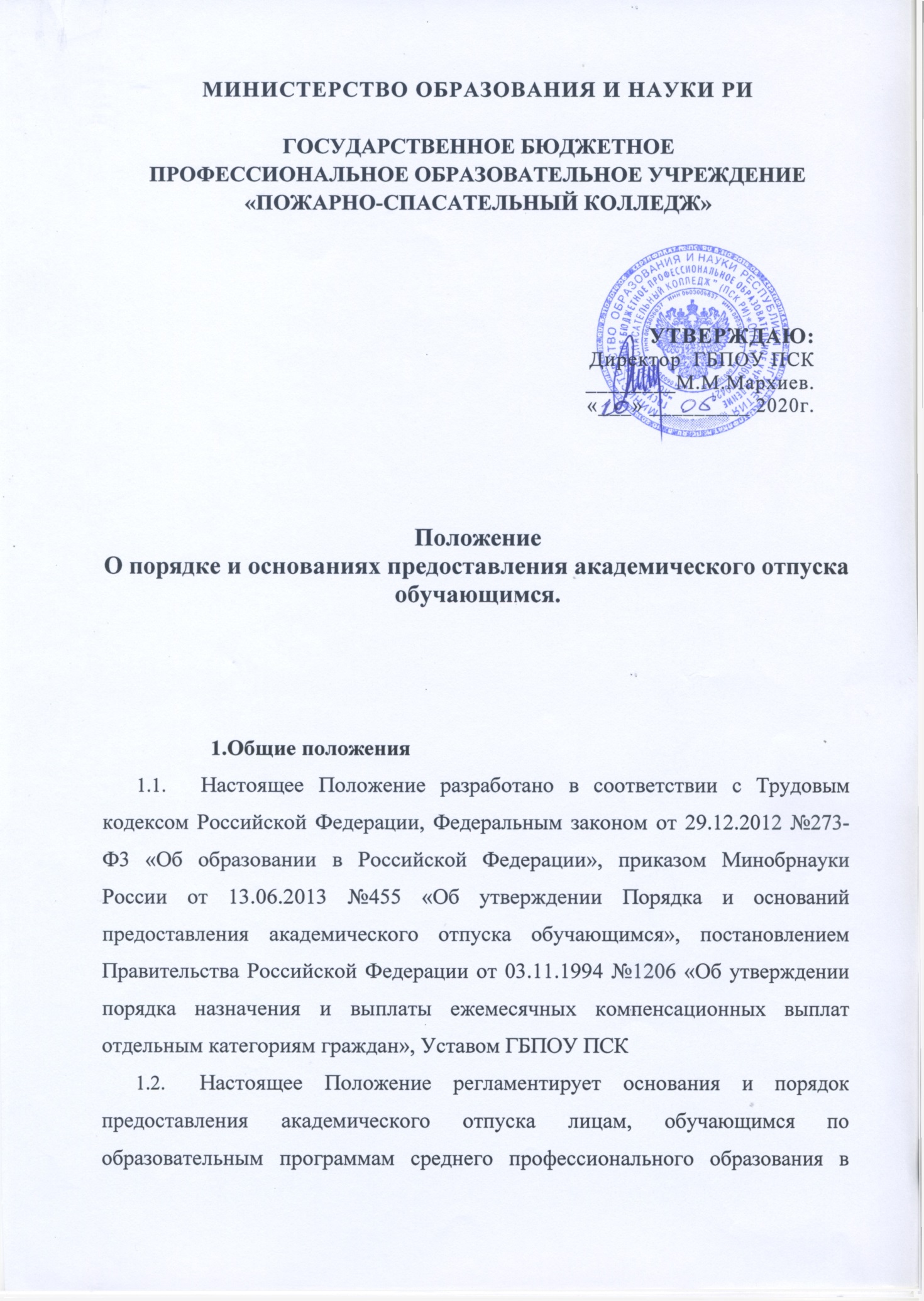 колледже.В связи с невозможностью освоения образовательной программы обучающемуся предоставляется академический отпуск по следующим основаниям:по медицинским показаниям;в связи с призывом в Вооруженные силы Российской Федерации;по семейным обстоятельствам;в иных случаях, являющихся уважительными причинами, по усмотрению директора колледжа.отпуск по беременности и по уходу за ребенком до достижения им возраста трех лет.Порядок предоставления академического отпускаОбучающийся, нуждающийся в предоставлении академического отпуска, подает заявление на имя директора колледжа с указанием причины необходимости предоставления академического отпуска. Форма заявления обучающегося о предоставлении академического отпуска указана в Приложении №1 к настоящему Положению.К заявлению обучающегося должны прилагаться документы, подтверждающие необходимость предоставления академического отпуска. К таковым документам относится:медицинская справка, заверенная врачебной комиссией медицинской организации, - в случае предоставления академического отпуска по медицинским показаниям;повестка военного комиссариата, содержащая время и мест отправки к месту прохождения военной службы, - в случае предоставления академического отпуска в связи с призывом на военную службу;документы, подтверждающие необходимость получения академического отпуска в связи с семейными обстоятельствами, в том числе:а)	справка медицинского учреждения о необходимости постоянного ухода за больным членом семьи, справка о составе семьи больного, справка с места работы (учебы, службы) каждого члена семьи о не предоставлении ему соответствующего отпуска по уходу за больным членом семьи, если семейные обстоятельства обучающегося связаны с необходимостью ухода за больным членом семьи;б)	справка о составе семьи и совокупном доходе всех членов семьи, если семейные обстоятельства связаны с тяжелым материальным положением в семье (ниже прожиточного минимума) и по этом причине с необходимостью временного трудоустройства.Если документов в наличии нет, обучающийся должен объяснить и не документальным образом подтвердить наличие семейных обстоятельств, создающих невозможность продолжить освоение образовательной программы. Данное обстоятельство признается уважительной причиной исключительно для обучающихся на договорной основе.Обучающаяся, нуждающаяся в предоставлении отпуска в связи с материнством, подает заявление на имя директора колледжа. К заявлению обучающейся должны прилагаться документы, подтверждающие необходимость предоставления отпуска в связи с материнством. Директор колледжа вправе затребовать от обучающегося дополнительные документы, подтверждающие необходимость предоставления ему академического отпуска, если сочтет основания его предоставления недостаточными. Отсутствие затребованных документов может послужить причиной отказа в предоставлении академического отпуска.Подача-прием заявления обучающегося подлежит регистрации по правилам делопроизводства, отметка о дате регистрации должна быть отражена на заявлении.Зарегистрированное заявление обучающегося с прилагаемыми к нему документами, которые подтверждают необходимость предоставления академического отпуска, подлежит рассмотрению в срок не более 10-ти календарных дней со дня его регистрации.В течение этого срока:Руководитель структурного подразделения колледжа (заведующий отделением) обязан подготовить проект приказа о предоставлении академического отпуска. Проект приказа должен содержать даты начала и окончания академического отпуска. Проект приказа подлежит согласованию в порядке, установленном распорядительными актами колледжа, и передаче директору для принятия решения о предоставлении либо об отказе в предоставлении академического отпуска.Директор колледжа принимает решение о предоставлении академического отпуска путем подписания приказа или принимает решение об отказе в предоставлении академического отпуска, если к таковому отказу имеются основания.Приказ о предоставлении академического отпуска или письменный обоснованный и мотивированный отказ в предоставлении академического отпуска должен быть зарегистрирован не позднее 10го календарного дня с даты регистрации приема заявления обучающегося.Руководитель структурного подразделения колледжа (заведующий отделением) после получения надлежаще оформленного приказа о предоставлении академического отпуска обучающемуся обязан принять меры:К документальному оформлению (учету) обучающемуся академического отпуска. Документальный учет должен содержать информацию о фамилии, имени, отчестве обучающегося, курсе обучения, номере его учебной группе, дате и номер приказа о предоставлении академического отпуска, а также о дате начала иокончания академического отпуска. Срок окончания академического отпуска должен быть взят на строгий контроль;к вложению в личное дело обучающегося выписки из приказ или копии приказа на предоставление академического отпуска;к контролю за выходом обучающегося из академического отпуска по истечению срока его согласно приказу директора. Обучающийся обязан выйти из академического отпуска и приступить к образовательному процессу не позднее первого учебного дня, следующего за днем окончания академического отпуска;к отчислению из колледжа не приступившего к образовательному процессу обучающегося в связи с невыходом из академического отпуска. Отчисление должно быть оформлено не позднее 15-ти календарных дней с даты невыхода из академического отпуска, если обучающийся не подтвердит уважительность причины своего невыхода из академического отпуска. Права и гарантии обучающегося, находящегося в академическом отпускеАкадемический отпуск может предоставляться обучающемуся неограниченное количество раз на срок не более двух лет.Обучающийся в период нахождения его в академическом отпуске освобождается от обязанностей, связанных с освоением образовательной программы в колледже, и не допускается к образовательному процессу до окончания академического отпуска.Если обучающийся осваивает образовательную программу на договорной основе, плата за обучение во время нахождения его в академическом отпуске не взимается.Обучающемуся, которому предоставлен академический отпуск по медицинским показаниям, из средств, направляемых на оплату стипендий обучающимся, назначаются и выплачиваются ежемесячные компенсационные выплаты, согласно постановлению Правительства Российской Федерации от 03.11.1994 №1206 «Об утверждении порядка назначения и выплаты ежемесячных компенсационных выплат отдельным категориям граждан».Для получения ежемесячных компенсационных выплат обучающийся должен подать соответствующее заявление на имя директора колледжа.Выплата ежемесячных компенсационных выплат осуществляется за текущий месяц в сроки, установленные для выплаты стипендий обучающимися.Выплата ежемесячных компенсационных выплат производится со дня предоставления академического отпуска по медицинским показаниям по день его окончания.Выход из академического отпуска.   4.1. О своем выходе из академического отпуска обучающийся должен известить руководителя структурного подразделения колледжа (заведующего отделением) соответствующим заявлением на имя директора. Форма такового заявления приведения в приложении №2 к настоящему Положению. Заявление о выходе из академического отпуска должно быть представлено заблаговременно, не позднее чем за 5 рабочих дней до окончания срока академического отпуска.  4.2. Обучающийся обязан выйти из академического отпуска не позднее первого учебного дня, следующего за днем окончания академического отпуска, и праве досрочно выйти из академического отпуска по собственному волеизъявлению.ПРИМЕЧАНИЕ: возможность досрочного выхода из академического отпуска, который был предоставлен по медицинским показаниям, должна быть подтверждена соответствующим заключением врачебной комиссии медицинской организации о надлежащем состоянии здоровья обучающегося, разрешающем приступить к образовательному процессу.  4.3. Порядок оформления выхода из академического отпуска включает подготовку и подписание приказа директором колледжа с приложением заявления обучающегося.  4.4. Обучающийся, не приступивший к образовательному процессу в первый учебный день, следующий за днем окончания академического отпуска, подлежит дисциплинарному взысканию в виде отчисления из колледжа в течение 15-ти календарных дней со дня невыхода из академического отпуска, если не подтвердит уважительность причины своего невыхода из академического отпуска. 4.5. Если за время нахождения в академическом отпуске образовалось расхождение в учебных планах, по которым обучающийся учился ранее, то приказом директора устанавливаются сроки ликвидации этого расхождения. Обучающийся, не ликвидировавший расхождение в учебных планах без уважительных причин в установленные сроки, к семестровой сессии не допускается.Приложение №1Образец заявления о предоставлении академического отпуска	Директору ГБПОУ ПСК	М.М.Мархиевуот обучающегося (ейся)	_____курса ____группы	профессии/специальности	_______________________	_______________________	ФИО (полностью)_______	_______________________	Телефон_______________	ЗаявлениеПрошу предоставить мне академический отпуск________________________________________________________________________________________________________________________________________________________________(указать причину предоставления академического отпуска)на период с «___»____20__г. по «____»_____20___Приложение №2Образец заявления при выходе из академического отпуска	Директору ГБПОУ ПСК	М.М.Мархиевуот обучающегося (ейся)	_____курса ____группы	профессии/специальности	_______________________	_______________________	ФИО (полностью)_______	_______________________	Телефон_______________	ЗаявлениеПрошу с «___»____20__г. считать меня вышедшим (ей) из академического отпуска , в котором я находился(ась) согласно приказу Директора ГБПОУ ПСК от «____»_____20___г. № ______в связи с ______________________________________________________________________________________________________________________________________(указать причину предоставления академического отпуска)___________/_________подпись	(ФИО)Дата заявления:  «____»_____20___г.